AULA 6TERMOLOGIA: Propagação de calor e gases (conceitos iniciais).Exercícios de fixação: BásicoTópicos de física 2, página 55 a 83, ex. nível 1ComplementaresTópicos de física 2, página 55 a 83, ex. nível 2 e 3Bibliografia básica:Livro 1 de física do poliedro, frente 3 cap. 4 e 5 (retomar)                          Bibliografia complementar:LIVRO Tópicos de Física 2, ler os blocos 3 e 4. página 55 a 104.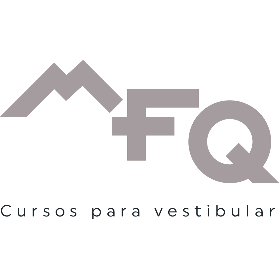 